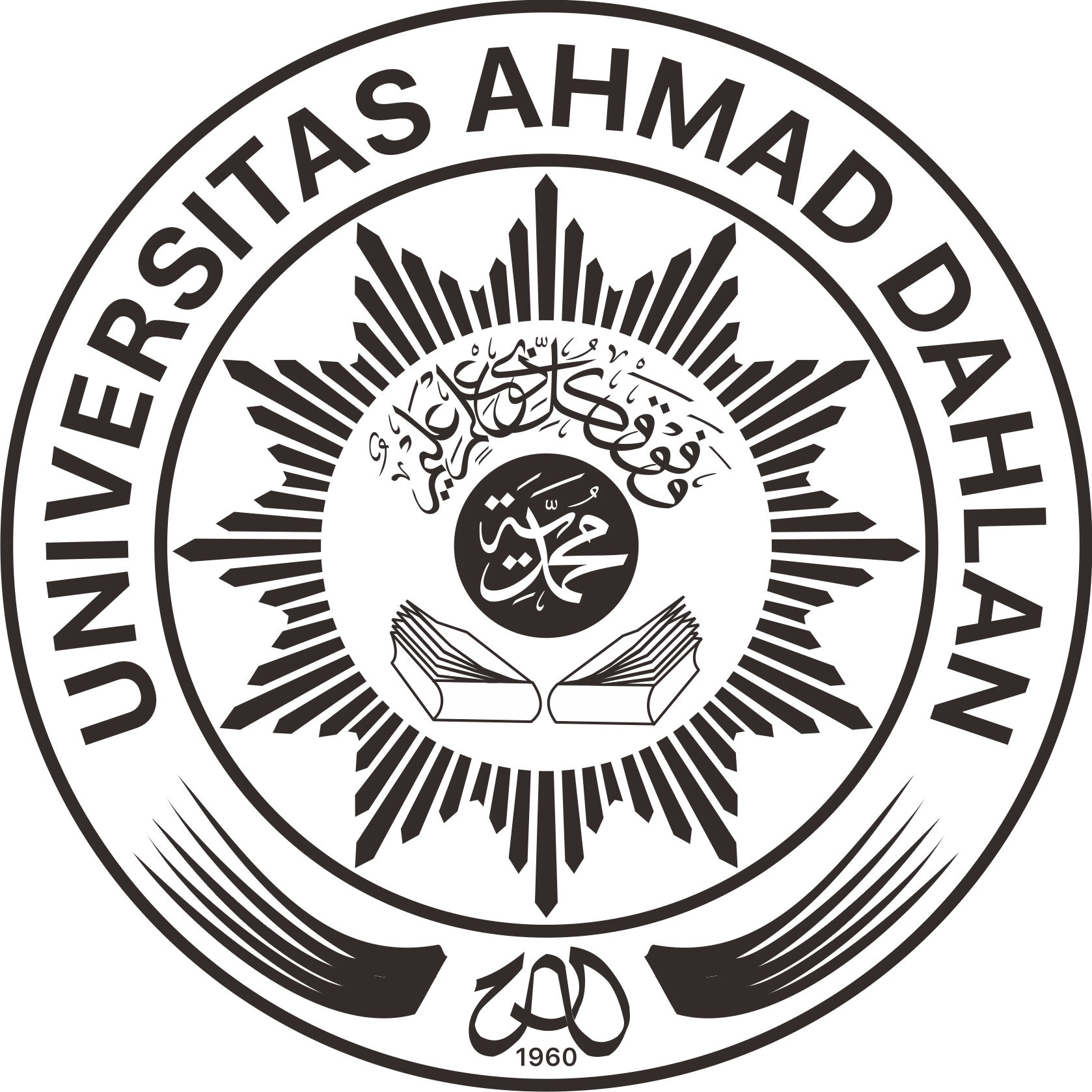 LAPORAN MAGANG [HEADING 1]Pengembangan Prototipe Aplikasi PesanAja Sisi Pengguna di Ruang Ekspresi [NORMAL TEXT, 24PT]Disusun oleh:Nama Mahasiswa[NIM]Pembimbing:Sri Handayaningsih, ST., MT.Disahkan pada:23 Juni 2020PROGRAM STUDI SISTEM INFORMASIFAKULTAS SAINS DAN TEKNOLOGI TERAPANUNIVERSITAS AHMAD DAHLAN YOGYAKARTA[normal text 11 pt]PENGESAHAN (HEADING 1)Dengan ini saya telah mengkonfirmasi bahwa saya telah membaca dan menyatakan bahwa isi dalam laporan ini adalah benar serta tidak memuat informasi rahasia.DAFTAR ISI [HEADING 1, AUTO GENERATE] DAFTAR TABEL (JIKA ADA) [HEADING 1]DAFTAR GAMBAR (JIKA ADA) [HEADING 1]DAFTAR SINGKATAN (JIKA ADA) [HEADING 1]Bagian 1: Pendahuluan [HEADING 1]Tulislah paragraf singkat yang menjelaskan tujuan utama dari penulisan laporan serta poin-poin penting yang akan disampaikan kepada pembaca.Bagian 2: Deskripsi Pekerjaan [HEADING 1]Dalam bentuk paragraf, jelaskan ruang lingkup dan tanggung jawab pekerjaan Anda serta posisi pekerjaan anda di dalam bagian (posisi dalam organisasi atau perusahaan) yang Anda tempati. Buatlah juga daftar tugas Anda dalam Perusahaan atau organisasi. Bagian 3: Laporan Proyek (3-5 halaman) [HEADING 1]Tulis laporan yang memberikan uraian terperinci tentang proyek yang melibatkan Anda. Uraian tersebut terdiri atas:Masalah [HEADING 2]Jelaskan masalah yang Anda selesaikan dalam proyek. Termasuk meski Anda bekerja sendiri maupun dalam tim. Jika Anda bekerja dalam tim, jelaskan berapa banyak tim Anda dan apa peran Anda dalam tim tersebut.Metode penyelesaian masalah  [HEADING 2]Jelaskan bagaimana cara yang Anda tempuh untuk menyelesaikan masalah. Misalnya, mencari di internet, diskusi dengan kolega di perusahaan, membaca buku, atau mengikuti training yang diselenggarakan oleh perusahaan atau diluar itu.Teknik penyelesaian  [HEADING 2]Jelaskan bagaimana Anda menyelesaikan masalah. Misalnya apakah Anda membuat prototipe atau membuat model. Jelaskan juga efektifitas penyelesaian masalah menggunakan teknik yang Anda gunakan.Hasil  [HEADING 2]Ruang Lingkup Bidang PekerjaanJelaskan ruang lingkup bidang pekerjaan yang anda lakukan di tempat magang.PerencanaanTuliskan perencanaan daftar pekerjaan yang Anda lakukan di tempat magang. Jelaskan pula bagaimana Anda menyusun perencanaan pekerjaan di tempat magang.Jadwal PekerjaanTuliskan jadwal pekerjaan Anda di tempat magang. Jelaskan pula bagaimana Anda menyusun jadwal tersebut.Manajemen Risiko ProyekJelaskan bagaimana manajemen risiko yang Anda buat dalam mengerjakan pekerjaan di tempat magang.Manajemen Sumber DayaJelaskan sumber daya apa saja yang digunakan dalam pengerjaan proyek. Jelaskan juga bagaimana Anda melakukan pengaturan sumber daya tersebut.HasilJelaskan hasil pekerjaan Anda di tempat magang. Lampirkan bukti-bukti hasil pekerjaan.Kesimpulan  [HEADING 2]Tuliskan kesimpulan yang Anda peroleh selama Anda mengerjakan proyek.Rekomendasi  [HEADING 2]Tuliskan rekomendasi yang Anda berikan tentang apa yang harus dilakukan untuk memperoleh hasil yang lebih baik.Bagian 4: Pengembangan Keterampilan Dan Pengetahuan [HEADING 1]Jelaskan apa yang Anda rasakan mengenai pengaruh tugas-tugas yang Anda kerjakan selama magang terhadap keterampilan dan pengetahuan Anda. Pengembangan Karakter (1 halaman) [HEADING 2]Jelaskan apa saja nilai-nilai yang Anda peroleh selama magang. Mungkin Anda dapat menjelaskan bagaimana pentingnya kerja tim, kedisiplinan, dan komunikasi dalam lingkungan kerja profesional. Rencana Karir (1 halaman)  [HEADING 2]Melalui program magang, Anda memperoleh wawasan mengenai pengalaman personal dan juga profesional. Tuliskan rencana karir yang Anda pikirkan dan apa saja yang akan Anda lakukan untuk mencapainya.Kesimpulan (1 paragraf)  [HEADING 2]Tuliskan pernyataan ringkas Anda mengenai program magang program studi dan lebih khusus program magang yang Anda lakukan.Bagian 4: Daftar AcuanNama Perusahaan / OrganisasiNama PembimbingTanda Tangan PembimbingTanggal Pengesahan